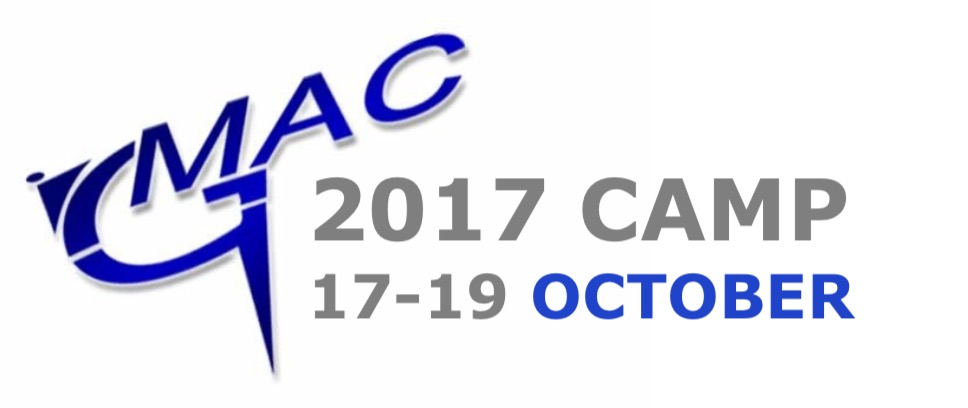 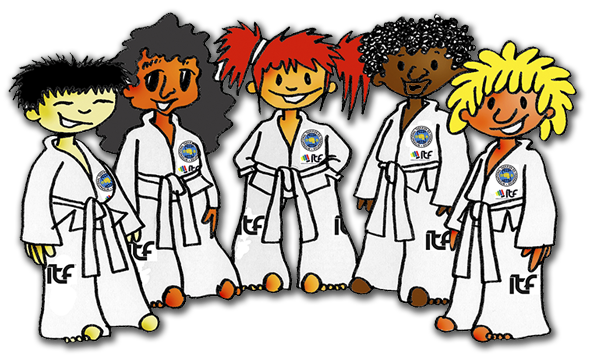 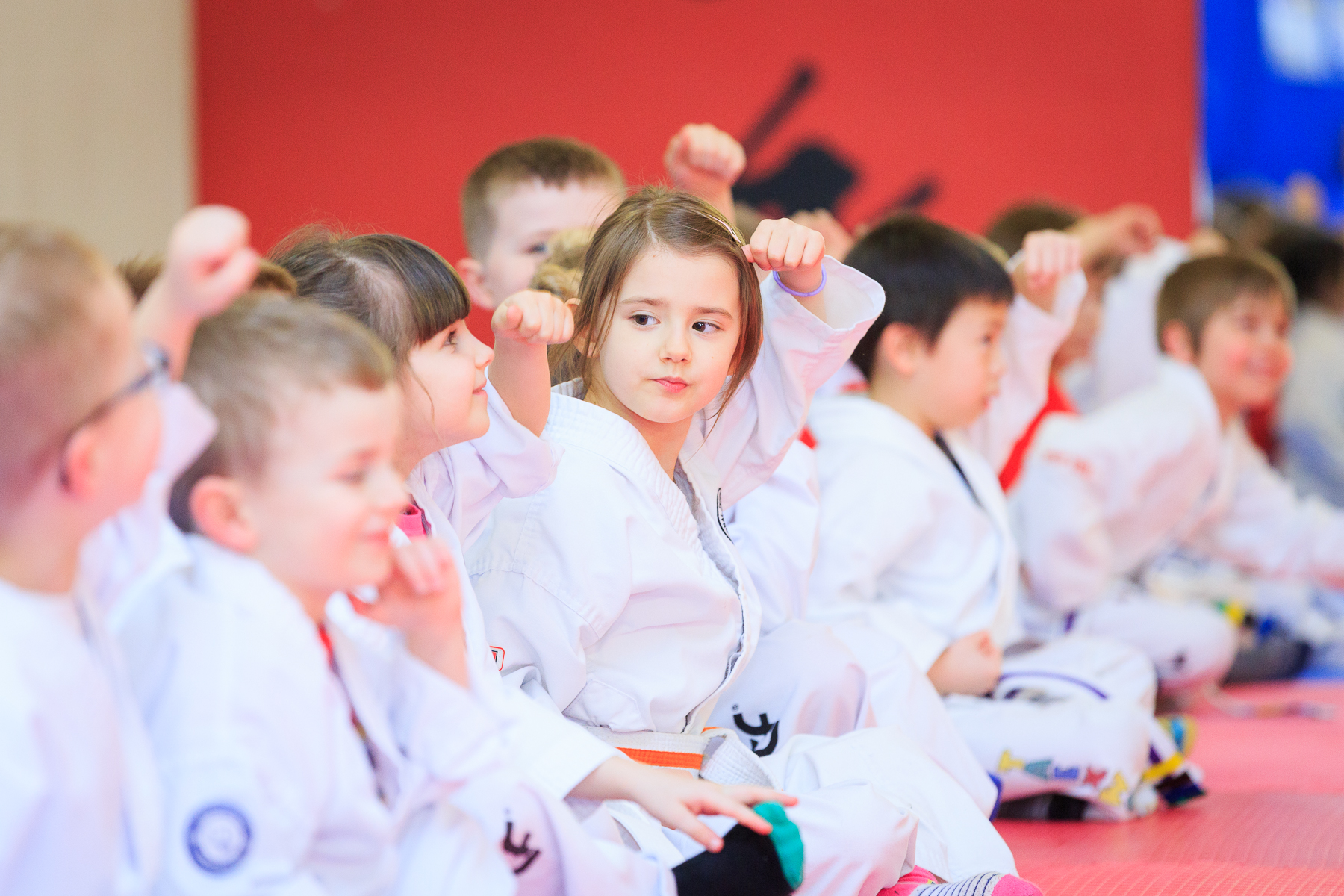 3 Days of Action-Packed Fun!!9:00am – 3:00pmOpen to all students aged 5 & over.A great way to keep the kids entertained this school holiday!Activities include:Martial Arts SkillsFitness & FunPad DrillsTeam ChallengesGamesBoard BreakingFlying KicksArcheryAnd more…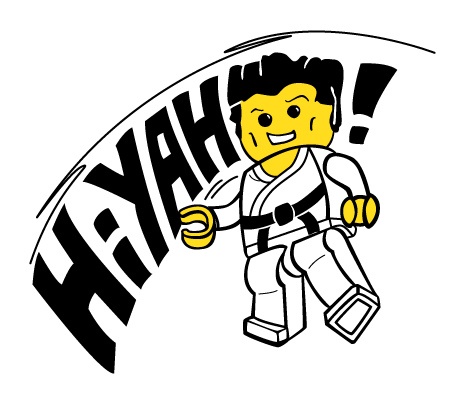 Healthy snacks & water provided.  Just bring a packed lunch along each day.You’ll also receive a special camp t-shirt!Book by 10th October to ensure your spot.  Places are limited, and will be on a first come basis.Book for 1 day, or all 3!Cost per day	£25.00Three Days	£60.00Venue:  GMAC Martial Arts, Craigshill Road, Livingston, EH54 5DT www.gmacmartialarts.co.ukCAMP APPLICATION FORMCHILD’S DETAILSNAME:		_____________________________________	AGE:		___________________ADDRESS:	_________________________________________________________________________		____________________________________		POSTCODE:	___________________GMAC GYM:	____________________________________		CLASS:		___________________ALLERGIES:	_________________________________________________________________________MEDICATION	_________________________________________________________________________EMERGENCY CONACT DETAILSNAME:		______________________________		NUMBER:	__________________NAME:		______________________________		NUMBER:	__________________NAME:		______________________________		NUMBER:	__________________T-SHIRT SIZE5 – 6 years7 – 8 years9 – 11 years12 – 13 yearsSmall adultOther: _________ENROLEMENTI wish to enrol my child on the following day(s) camp (please tick):Tuesday 17th Wednesday 18th Thursday 19th Tue, Wed & Thurs I enclose the appropriate fee of £________.Parent/Guardian Name:	__________________________________________Signature:			__________________________________________Date:				__________________________________________Closing date for applications is 10th October.  Places allocated on a first come, first served basis.